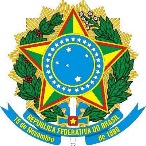 SERVIÇO PÚBLICO FEDERAL MINISTÉRIO DA EDUCAÇÃO UNIVERSIDADE FEDERAL DA BAHIA Pró Reitoria de Ações Afirmativas e Assistência EstudantilCoordenação de Ações Afirmativas, Educação e DiversidadeFORMULÁRIO DE SUBMISSÃO DO PROJETOPreencher em editor de texto off-line, salvar em arquivo de formato .pdf e fazer upload para o sistema SisPerDescrição:Relevância p/ formação do(a) bolsista:Justificativa p/ o nº de bolsas pleiteadas:Resultados esperados:Cronograma geral do projeto. Marque com um X na coluna corresponde ao mês em que a atividade será realizada. Uma atividade pode ser realizada em mais de um mês. A vigência do projeto será de doze meses, a contar da data de início das atividades do Programa (vide calendário no Edital).  Para inserir mais atividades posicione o cursor dentro da última célula desta tabela e clique na tecla “Tab”.  A depender da versão do programa esse passo a passo pode variar um pouco.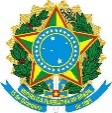 SERVIÇO PÚBLICO FEDERAL MINISTÉRIO DA EDUCAÇÃO UNIVERSIDADE FEDERAL DA BAHIA Pró Reitoria de Ações Afirmativas e Assistência EstudantilCoordenação de Ações Afirmativas, Educação e DiversidadeFORMULÁRIO DE SUBMISSÃO DOS PLANOS DE TRABALHO: ModeloPara cada bolsa pleiteada inserir um plano de trabalho específico➢ Parte 2 – Preenchimento off-line para uploadPreencher em editor de texto off-line, salvar em arquivo de formato .pdf e fazer up-load para o sistema SisPer.Objetivo especifico do(a)/s bolsista(s):Produtos/Resultados esperados:Metodologia do trabalho:Bibliografia básica para fundamentação do trabalho e outras Referências (sites, revistas) (máximo 10 e 05 itens, respectivamente).Cronograma detalhado do(a) bolsista. Marque com um X na coluna correspondente ao mês em que a atividade será realizada. Uma atividade pode ser realizada em mais de um mês.
Para inserir mais atividades posicione o cursor dentro da última célula desta tabela e clique na tecla “Tab”.  A depender da versão do programa esse passo a passo pode variar um pouco.Atividades / Mês123456789101112Bibliografia básica (obrigatória, até 10 itens)Outras referências (opcional, até 05 itens)Atividades / Mês123456789101112